My Favorite Things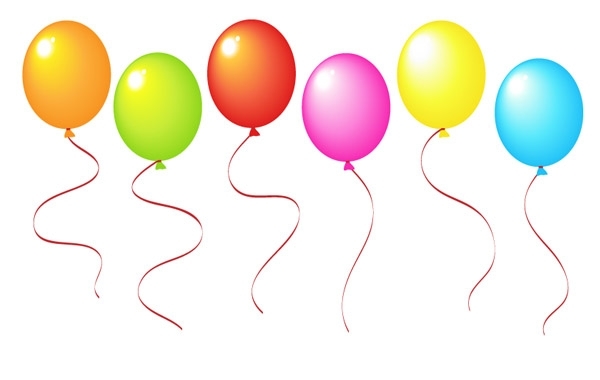  If you could have anything for your classroom, what would it be?From what top three places would you enjoy a gift card?Please return to kimkazee.mcms@gmail.comThank you for your assistance!!This will help the PTSA and Parents identify your “FAVORITES” forTeacher Appreciation week, holidays, and anytime a parent wants to get you a special gift…..NameAmanda ShaferPosition at MCMSConnections Teacher- FACSMonogram (Initials)ASFavorite MagazineFavorite ColorTurquiseFavorite BeverageDo you drink coffee?YESIf yes, favorite K-cup brandAny coffeeFavorite Scent (Soap or Candle)Favorite Sports TeamUGADo you have any allergies that we should consider?noFirst ChoiceChick-Fil-ASecond ChoiceWalmartThird ChoiceStarbucks